Зимние игры и эстафетыЗима - это прекрасное время года, которое славится огромным количеством забав со снежками, санками – ледянками и различными видами зимнего спорта. В детском саду N11  инструктор по физической культуре Пырсина Светлана Александровна организовала и провела «Зимние игры – эстафеты», участниками которых стали дети старшего дошкольного возраста. Ребята ловко управляли хоккейными клюшками, играли с льдинками и на скорость катали большой снежный ком. Развлечение на открытом воздухе зимой доставило детям огромную радость и неоценимую пользу их здоровью.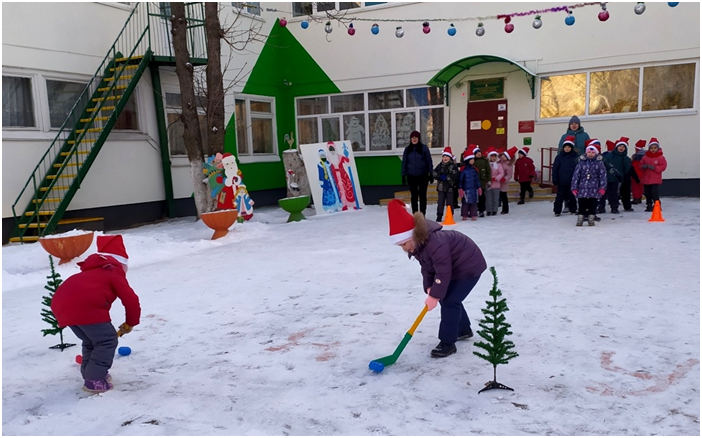 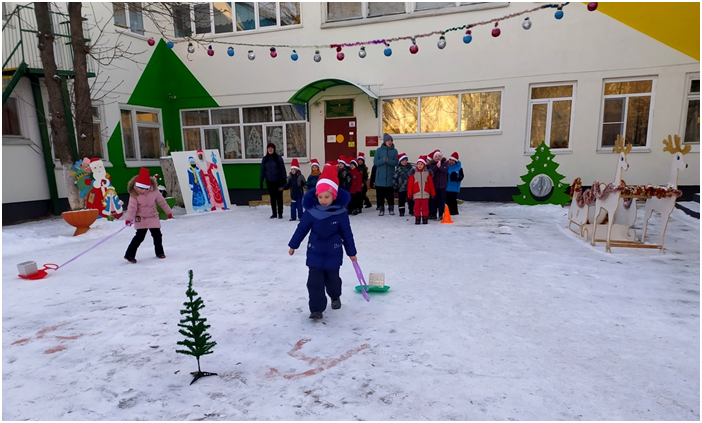 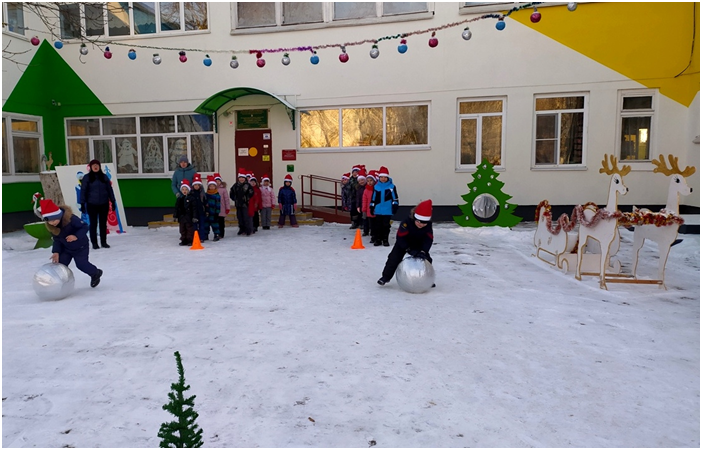 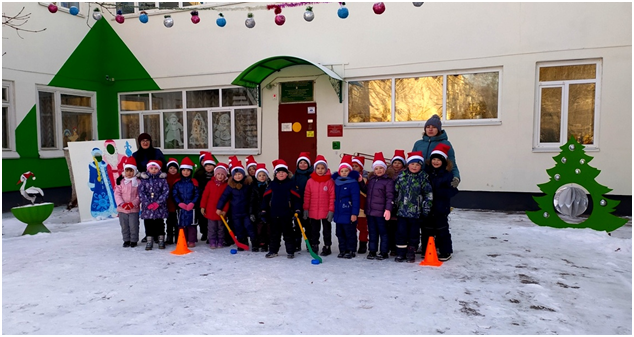 